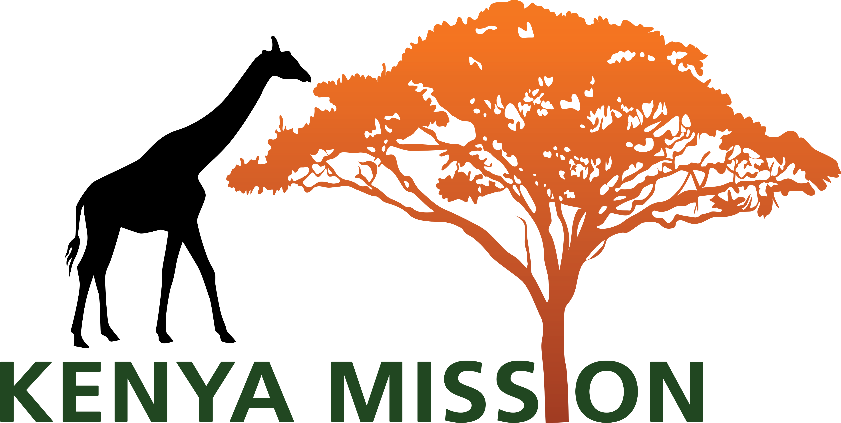 You are Cordially Invited to theKenya Mission Launch PartyA “Longest Dinner Table” style fundraising eventFriday, July 12th, 7 p.m. to 11 p.m. Christ Church7600 Ox Road, Fairfax Station, 22039Seats $12/personThe Evening Features: Live and Silent AuctionBring-Your-Own Picnic Meal and BeveragesTeam Captains will coordinate the team’s theme, meal and seating.Team Table Contest Judging*Best Kenya Mission Spirit*Most Creative Theme*Best Presentation of Theme*The Longest Table – most participantsEntertainment and Dancing Under the Starsprovided by Louie Marohombsar and Val TagudingBlessing of the Mission TeamTeam Captain’s nameTeam Captain’s contact informationRSVP to your Team Captain by Our theme will be Proceeds benefit the work of the 2019 Christ Church Kenya Mission Team including:Physical Improvements to Hope Educational Centre, Sakwa, Kenya, created in 2007Building a second story onto the school building.Installing electricity.Creating a computer lab.Medical MissionProviding all 405 students with medical exams and care. Camp HopeOffering a Vacation Bible School type experience to students ages 4-15.Conducting special needs assessments on identified students.If you cannot attend but wish to support our Kenya Mission Outreach, send your tax-deductible donation to Christ Church, 7600 Ox Road, Fairfax Station, VA, 22039, note Kenya Mission on the check.  Donate by charge at https://pushpay.com/g/christchurchva select Kenya Mission Outreach. Please reference the list of our specific needs or make a general contribution.Kenya Sponsorship OpportunitiesSponsorshipNeedDonationName a Classroom8$10,000 Extend Electrical Grid or Supply Solar Generators for Computers and Lights1$5,000 Provide Medical Supplies for The Mission1$1,000 Purchase Fully-Equipped Computer30$500 Sponsor High School Student for a Year20$500 Purchase Construction Supplies50$250 Sponsor Elem. Student for a Semester405$100 Sponsor Student to Attend Camp Hope410$35 